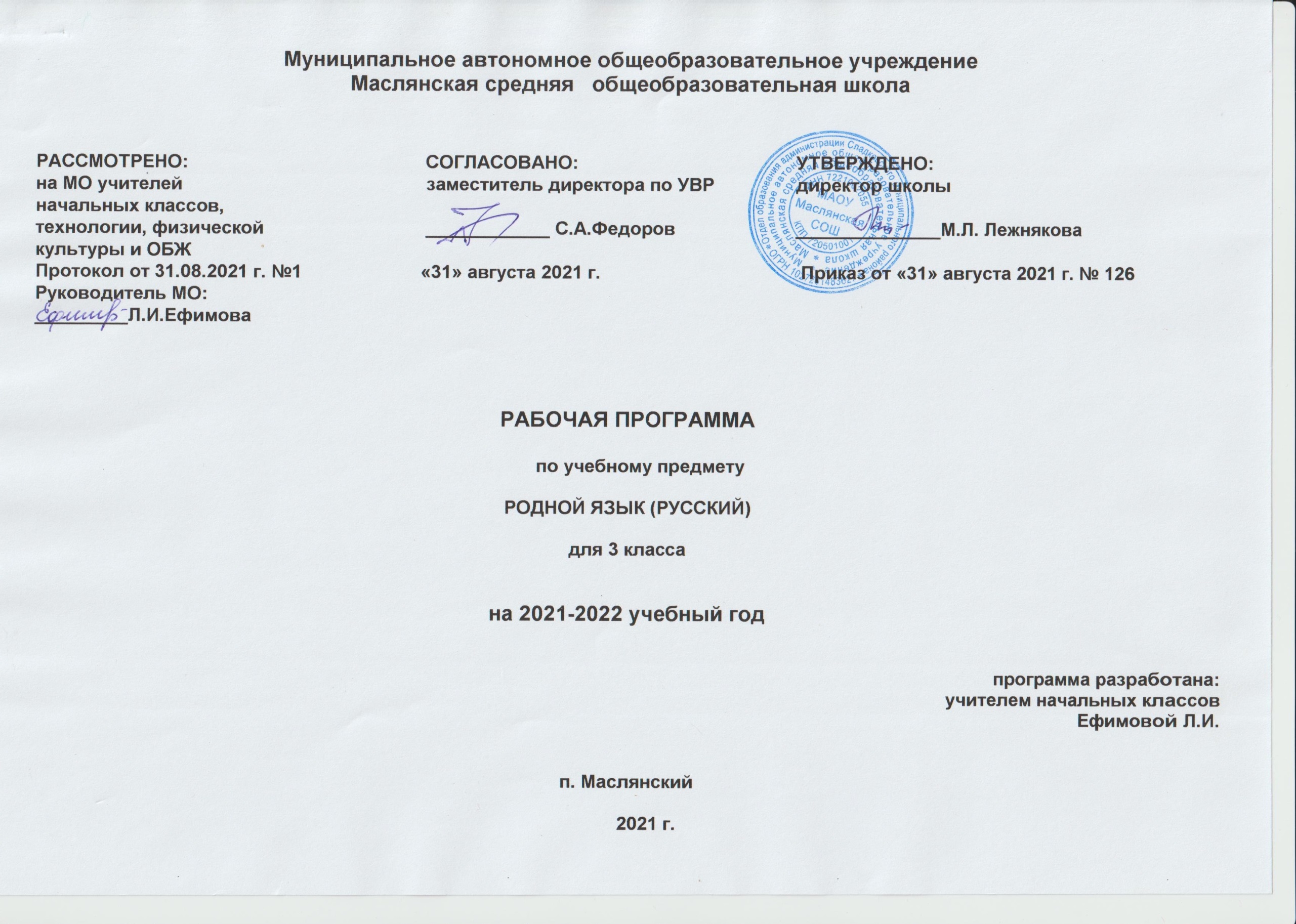 РОДНОЙ ЯЗЫК (РУССКИЙ)Планируемые результаты освоения учебного предмета, курсаЛичностныеУ обучающихся будут сформированы:понимание ценности нравственных норм, закреплённых в языке народа, для жизни и здоровья человека, умение соотносить эти нормы с поступками как собственных, так и окружающих людей (на уровне, соответствующем возрасту);понимание сопричастности к языку своего народа (я — носитель языка), восприятие русского языка как основной, главной части культуры русского народа, понимание того, что изменения в культуре народа находят своё отражение в языке, внимание к особенностям народной устной речи (ритмический рисунок, мелодика текста) и изобразительным средствам русского языка (синонимы, антонимы, переносное значение слов);осознание предложения и текста как средств для выражения мыслей и чувств, понимание разнообразия и богатства языковых средств для выражения мыслей и чувств;адекватное восприятие оценки собственной деятельности, данной одноклассниками, учителем.Обучающиеся получат возможность для формирования:осознания русского языка как основного средства мышления и общения;восприятия русского языка как явления культуры русского народа, понимание связи развития языка с развитием культуры и общества;понимания богатства и разнообразия языковых средств для выражения мыслей и чувств, внимание к синонимическим средствам языка при выражении одной и той же мысли;стремления к соблюдению языковых норм как условию взаимопонимания собеседников;положительной мотивации к созданию собственных текстов;положительной мотивации к изучению русского языка как средства общения, к решению различных коммуникативных задач (передавать информацию, просить, доказывать и т. д.);способности к адекватной самооценке.МетапредметныеРегулятивныеОбучающиеся научатся:самостоятельно организовывать своё рабочее место в соответствии с целью выполнения заданий;осознавать цели и задачи урока, темы;в коллективном диалоге ставить конкретную учебную задачу;следовать при выполнении заданий инструкциям учителя и алгоритмам, описывающим стандартные действия (памятки в справочнике учебника);адекватно оценивать правильность выполнения своих учебных действий;участвовать в работе группы (в том числе в ходе проектной деятельности), учитывая конечную цель, намечать действия при работе в паре, распределять роли и действовать в соответствии с ними;Обучающиеся получат возможность научиться:• осознавать цели и задачи изучения курса, раздела;планировать свои действия для реализации задач урока в групповой и парной работе;осознавать способы и приёмы действий при решении языковых задач.ПознавательныеОбучающиеся научатся:осуществлять поиск необходимой информации для выполнения учебных заданий, используя различные справочные материалы: толковые словари, детские энциклопедии и др.;выделять существенную информацию из читаемых текстов;строить модели слов (звукобуквенные, морфемные), словосочетаний, предложений;находить, сравнивать, классифицировать: орфограммы в значимых частях слова, словосочетания, части речи;Обучающиеся получат возможность научиться:осуществлять поиск необходимой информации для выполнения учебных заданий (в справочниках, словарях, таблицах, детских энциклопедиях);по маршрутному листу прогнозировать, что будет освоено при изучении данного раздела; определять круг своего незнания, осуществлять выбор заданий под определённую задачу;преобразовывать слова, словосочетания, предложения в условные модели и наоборот;КоммуникативныеОбучающиеся научатся:соблюдать в повседневной жизни нормы речевого этикета и правила устного общения (обращение, вежливые слова);озаглавливать текст;задавать вопросы, уточняя непонятое в тексте;адекватно использовать речевые средства для решения коммуникативных задач (обратиться с просьбой, поздравить);Обучающиеся получат возможность научиться:участвовать в диалоге (относиться к мнению других, задавать вопросы, уточнять, высказывать свою точку зрения);соблюдать в повседневной жизни нормы речевого этикета и правила устного общения (умения слышать, точно реагировать на реплики) при диалоговой форме общения;понимать тему и основную мысль высказывания (текста) по содержанию, по заголовку; озаглавливать текст по основной мысли текста.ПредметныеОбучающиеся научатся:осознавать слово, предложение как главные средства языка;различать родственные (однокоренные) слова и формы слов;осознавать свойства значений слов: однозначные, многозначные, слова с прямым и переносным значением, слова с близким и противоположным значением;осознанно использовать для отрицания частицу НЕ;осознавать роль изучения словосочетаний в курсе русского языка, их общность со словом в назначении — назвать предмет, явление;списывать тексты (с печатного и письменного шрифта) объёмом в 65–70 слов, писать под диктовку тексты в 60–65 слов; излагать содержание исходных текстов в 60–75 слов.Обучающиеся получат возможность научиться:соблюдать произносительные нормы в собственной речи (в объёме представленного в учебнике материала);использовать свойства значений слов (однозначность, многозначность, слова с прямым и переносным значением, слова с близким и противоположным значением) при создании собственных высказываний;при работе над ошибками осознавать причины появления ошибки и определять способы действий, помогающих предотвратить её в последующих письменных работах;распознавать типы текстов по их назначению: повествование, описание, рассуждение;создавать тексты /сочинения/ в 8–12 предложений, правильно оформляя начало и конец предложений.Содержание учебного предметаОсновные содержательные линии программы для 3 класса (разделы программы) соотносятся с содержательными линиями основного курса русского языка. Программа включает в себя следующие разделы:Русский язык: прошлое и настоящее.Язык в действии: слово, предложение.Секреты речи и текста.Содержание ориентировано на воспитание уважения к русскому языку как основе русской культуры и литературы.Работа с теоретическими материалами, практическими и проектными заданиями позволяет расширить представления учащихся об отражении в русской истории, материальной и духовной культуры русского народа, о русской языковой картине мира, о закономерностях развития русского языка.Особое внимание уделяется вопросам формирования речевой культуры учащихся в современной языковой ситуации, развитию речевых умений в различных сферах общения.Соответствует федеральному государственному образовательному стандарту начального общего образования.Раздел 1. Русский язык: прошлое и настоящееСлова, называющие предметы традиционного русского быта: 1) слова, описывающие город (например, конка, карета, городовой, фонарщик, лавка, купец, приказчик, полицмейстер, мастеровой);2) слова, называющие то, во что раньше одевались, элементы женского русского костюма (например, кафтан, зипун, армяк, навершник, душегрея, салоп, кушак, понева, передник, кокошник, кичка, сорока, позатыльник).Пословицы и поговорки, фразеологизмы, возникновение которых связано с предметами и явлениями традиционного русского быта (например, работать спустя рукава, один салопчик да и тот подбит ветром).Раздел 2. Язык в действииКак правильно произносить слова (пропедевтическая работа по предупреждению ошибок в произношении слов в речи).Слово, его значение. Слова нейтральные и эмоциональные и эмоционально окрашенные. Знакомство со словарём синонимов. Изобразительно- выразительные средства языка: метафора, эпитет, сравнение, олицетворение. Умение выделять их в тексте, определять значение и назначение, использовать при создании текста в художественном стиле.Фразеологизмы. Умение определять значение устойчивого выражения, употреблять его в заданной речевой ситуации.Заимствованные слова. Основные источники пополнения словаря. Знакомство с элементами словообразования.Раздел 3. Секреты речи и текстаТема, основная мысль текста. Опорные слова. Структура текста. План, виды плана.Стили речи: разговорный и книжный (художественный и научный). Умение определять стилистическую принадлежность текстов, составлять текст в заданном стиле.Типы текста. Повествование, описание, рассуждение. Умение составлять описание предметов и явлений, рассуждение в художественном и научном стилях. Умение составлять повествование с элементами описания.Волшебные слова: слова приветствия, прощания, просьбы, благодарности, извинение. Умение дискутировать, использовать вежливые слова в диалоге с учётом речевой ситуации.Тематическое планирование с учётом рабочей программы воспитания с указанием количества часов, отведённых на изучение темыРеализация рабочей программы воспитания в урочной деятельности направлена на формирование понимания важнейших социокультурных и духовно-нравственных ценностей. Механизм реализации рабочей программы воспитания: - установление доверительных отношений между педагогическим работником и его обучающимися, способствующих позитивному восприятию обучающимися требований и просьб педагогического работника, привлечению их внимания к обсуждаемой на уроке информации, активизации их познавательной деятельности; - привлечение внимания обучающихся к ценностному аспекту изучаемых на уроках явлений, организация их работы с получаемой на уроке социально значимой информацией – инициирование ее обсуждения, высказывания обучающимися своего мнения по ее поводу, выработки своего к ней отношения; - применение на уроке интерактивных форм работы с обучающимися: интеллектуальных игр, стимулирующих познавательную мотивацию обучающихся; проведение предметных олимпиад, турниров, викторин, квестов, игр-экспериментов, дискуссии и др.; - демонстрация примеров гражданского поведения, проявления добросердечности через подбор текстов для чтения, задач для решения, проблемных ситуаций для обсуждения, анализ поступков людей и др.;- применение на уроках групповой работы или работы в парах, которые учат обучающихся командной работе и взаимодействию с другими обучающимися; включение в урок игровых процедур, которые помогают поддержать мотивацию обучающихся к получению знаний, налаживанию позитивных межличностных отношений в классе, помогают установлению доброжелательной атмосферы во время урока, посещение экскурсий, музейные уроки, библиотечные уроки и др.;- приобщение обучающихся к российским традиционным духовным ценностям, включая культурные ценности своей этнической группы, правилам и нормам поведения в российском обществе; - побуждение обучающихся соблюдать на уроке общепринятые нормы поведения, правила общения, принципы учебной дисциплины, самоорганизации, взаимоконтроль и самоконтроль.Оценочные процедуры в 3 классе по родному (русскому) языку№ТемаТемаКоличество часовРаздел 1. Русский язык: прошлое и настоящее 10 1Где путь прямой, там не езди по кривой.Где путь прямой, там не езди по кривой.12Кто друг прямой, тот брат родной. Акция «Спешите делать добро».Кто друг прямой, тот брат родной. Акция «Спешите делать добро».13Дождик вымочит, а красно солнышко высушит.Дождик вымочит, а красно солнышко высушит.14Сошлись два друга – мороз да вьюга.Сошлись два друга – мороз да вьюга.15Ветер без крыльев летает.Ветер без крыльев летает.16Какой лес без чудес.Какой лес без чудес.17Дело мастера боится.Дело мастера боится.18Заиграйте, мои гусли.Заиграйте, мои гусли.19Что ни город, то норов.Что ни город, то норов.110У земли ясно солнце, у человека – слово.У земли ясно солнце, у человека – слово.1Раздел 2. Язык в действии 5 11Для чего нужны суффиксы?Для чего нужны суффиксы?112Какие особенности рода имён существительных в русском языке?Какие особенности рода имён существительных в русском языке?113Все ли имена существительные «умеют» изменятся по родам? Как изменяются имена существительные во множественном числе?Все ли имена существительные «умеют» изменятся по родам? Как изменяются имена существительные во множественном числе?114Итоговая контрольная работа по теме «Русский язык: прошлое и настоящее».Итоговая контрольная работа по теме «Русский язык: прошлое и настоящее».115Работа над ошибками. Зачем в русском языке такие разные предлоги?Работа над ошибками. Зачем в русском языке такие разные предлоги?1Раздел 3. Секреты речи и текста 2 16Создаём тексты-рассуждения. Круглый стол «Счастье-что это такое?»Создаём тексты-рассуждения. Круглый стол «Счастье-что это такое?»117Создаём тексты – повествования. Учимся редактировать тексты.Создаём тексты – повествования. Учимся редактировать тексты.1Учебный период (четверть, полугодие, год)№ работы  (тема)Форма проверкиИсточникиГодИтоговая контрольная работа по теме «Русский язык: прошлое и настоящее».Тестhttp://www.школа9инта.рф/data/documents/KIM-Lit.-chteniyu-na-rodnom-russkom-yazyke-1-4.pdf 